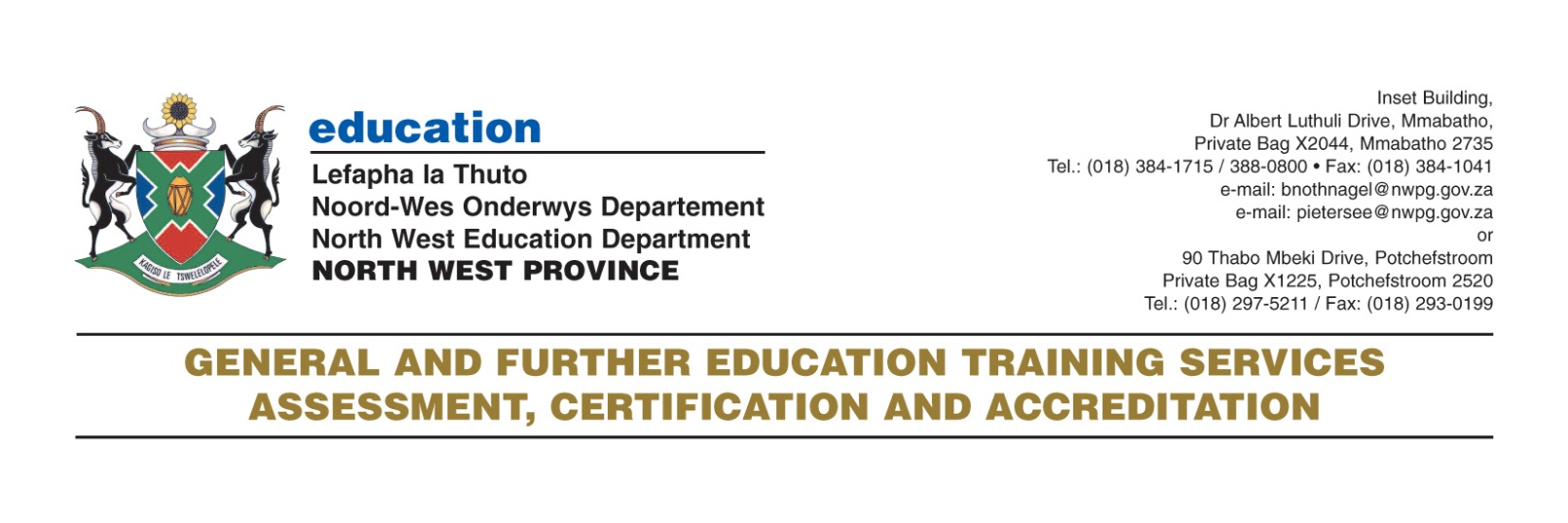 CHIEF MARKER'S / MODERATOR'S/ SUBJECT ANALYST’S REPORT FOR PUBLISHINGSUBJECT:   AFRIKAANS SECOND ADDITIONAL. 	PAPER: ONE.INTRODUCTORY COMMENTS (How the paper was received; Papers too long/short/  
                                                      balance)  The paper was balanced. All the candidates were able to finish writing. The paper was not too long or too short, it was balanced. The 2 and ½ hours allocated for the paper was fair and honest. Markers did not meet a script with the candidate not through with the paper or writing. SECTION 1(General overview of Learner Performance in the question paper as a whole)Learners performed well, the samples will bear testimony to that. Many of our candidates are within the range of 50 to 100 marks, with many falling between 70 and 90. The candidates gave a good account of themselves. Their performance was good. There are candidates that are within the range of between 20 and 40, but they are not that many and their performance is very worrying. I am very satisfied with the performance of the candidates. SECTION 2(Comments on candidates’ performance in the five individual sub questions (a) – (e) will be provided below. Comments will be provided for each question on a separate sheet). QUESTION 1SEE ATTACHED COMMENTS PER QUESTION ON A SEPARATE SHEET.SEE ATTACHED COMMENTS PER QUESTION ON A SEPARATE SHEET.Q. 1.1.1SUGGESTIONS:Q. 1.1.2SUGGESTIONS: SEE ATTACHED COMMENTS PER QUESTION ON A SEPARATE SHEET.SEE ATTACHED COMMENTS PER QUESTION ON A SEPARATE SHEET.QUESTION 2SEE ATTACHED COMMENTS PER QUESTION ON A SEPARATE SHEET.Q. 2.1.1SEE ATTACHED COMMENTS PER QUESTION ON A SEPARATE SHEET.SUGGESTIONS:Q. 2.1.2SUGGESTIONS: SEE ATTACHED COMMENTS PER QUESTION ON A SEPARATE SHEET.SEE ATTACHED COMMENTS PER QUESTION ON A SEPARATE SHEET..  .  .  .  .  .SECTION 3(a) 	GRAPH OF PROVINCIAL PERFORMANCE IN THE PAPER (summary per question)GENERAL COMMENTSSEE ATTACHED COMMENTS PER QUESTION ON A SEPARATE SHEET.(b)	GRAPHS TO COMPARE DISTRICTS' PERFORMANCES PER QUESTION(c)	GRAPH TO COMPARE OVERALL PERFORMANCE PER DISTRICT      COMMENTS ON PERFORMANCE OF DISTRICTS	:Bojanala District performed very well and many of their schools got good marks.Ngaka Modiri Molema District performed also very well and their schools got good marks.Dr. Kenneth Kaunda District performed well and their schools got good marks as well.Dr. Ruth Segomotsi Mompati performed fairly average, many of their schools got average marks.(d)	DISTRIBUTION OF QUESTIONS IN TERMS OF COGNITIVE LEVELS (TABLE) (e) 	COVERAGE OF LEARNING OUTCOMES AND ASSESSMENT STANDARDS    
            (TABLE)                    MARTIN PUNCH DUMANE.                               INTERNAL MODERATOR.                                    NAME		                                    DESIGNATION (Internal Moderator)                              M.P. DUMANE.                                                        (10/12/2013)                                SIGNATURE			                                  DATE(a) 	General comments on the performance of learners in the specific question. (b)    Reasons why the question was poorly answered. Specific examples, common errors  
         and misconceptions are indicated.(c)    Suggestions for improvement in relation to teaching and learning. (d) 	Other specific observations relating to responses of learners.      (e)	Any other comments useful to teachers, subject advisors, teacher development,  etc.(a) 	General comment on the performance of learners in the specific question. (b)    Reasons why the question was poorly answered. Specific examples, common errors 
         and misconceptions are indicated.(c)    Suggestions for improvement in relation to teaching and learning. (d) 	Other specific observations relating to responses of learners.      (e)	Any other comments useful to teachers, subject advisors, teacher development,  etc.